OBS: - NÃO MODIFICAR O TAMANHO E AS CORES DA GRADE DE HORÁRIOS.          - EM CASO DE MESTRANDO OU DOUTORANDOS, MODIFICAR DE GRADUAÇÃO PARA MESTRADO OU DOUTORADO.          - SE OUVER ALGUM HORÁRIO A MAIS ESPECIFICO DE ALGUMA OUTRA ATIVIDADE NÃO ESQUECER DE FAZER LEGENDA DA MESMA.	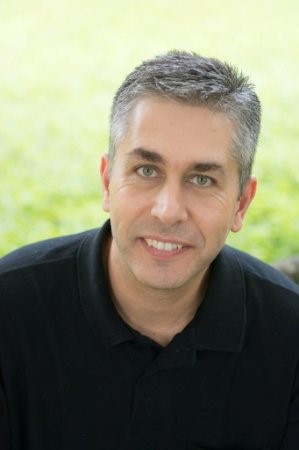 CENTRO DE CIÊNCIAS TECNOLÓGICAS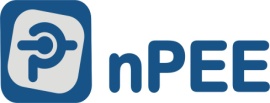 DEPARTAMENTO DE ENGENHARIA ELÉTRICACENTRO DE CIÊNCIAS TECNOLÓGICASDEPARTAMENTO DE ENGENHARIA ELÉTRICACENTRO DE CIÊNCIAS TECNOLÓGICASDEPARTAMENTO DE ENGENHARIA ELÉTRICACENTRO DE CIÊNCIAS TECNOLÓGICASDEPARTAMENTO DE ENGENHARIA ELÉTRICACENTRO DE CIÊNCIAS TECNOLÓGICASDEPARTAMENTO DE ENGENHARIA ELÉTRICACENTRO DE CIÊNCIAS TECNOLÓGICASDEPARTAMENTO DE ENGENHARIA ELÉTRICACENTRO DE CIÊNCIAS TECNOLÓGICASDEPARTAMENTO DE ENGENHARIA ELÉTRICACURSO:Graduação Eng. Elétrica, PPGEELGraduação Eng. Elétrica, PPGEELGraduação Eng. Elétrica, PPGEELGraduação Eng. Elétrica, PPGEELGraduação Eng. Elétrica, PPGEELGraduação Eng. Elétrica, PPGEELSalaE44c/CMEARE44c/CMEARE44c/CMEARE44c/CMEARE44c/CMEARE44c/CMEARHORÁRIOSEGUNDASEGUNDATERÇAQUARTAQUINTASEXTASÁBADO07:30 – 08:20-----08:00 – 09:10ADMADMPEDORPES-09:20 – 10:10ADMADMPEDORPES-10:10 – 11:00PEDPEDPEDPEDPES-11:00 – 12:00PEDPEDPEDPEDPES-     12:00 – 12:30     13:30 – 14:20CA2PCE1CA2PCE1ORCA2PCE1--     14:20 – 15:10CA2PCE1CA2PCE1ADMCA2PCE1--15:20 – 16:10AAAAADMAA--16:10 – 17:00ORORPESAA--17:00 – 17:50CFPCFPPESOR--18:10 – 19:00CFPCFPPESOR--19:00 – 19:50CFPCFPPESPES--19:50 – 20:40CFPCFPPESPES--20:40 – 21:10AA - CFPAA - CFPGraduaçãoDisciplinas referente a graduaçãonPEEHorário reservado para Pesquisa/ Trabalho